ΘΕΜΑ: «Διευκρινίσεις σχετικά με την επιλογή υποψηφίων Διευθυντών όλων των τύπων Σχολικών Μονάδων Δευτεροβάθμιας Εκπαίδευσης »	ΣΧΕΤ.: Φ.361.22/46/96167/Ε3/17-6-2015 ( ΑΔΑ: ΩΝΦΡ465ΦΘ3-ΨΙΤ )	Σε συνέχεια του ανωτέρω σχετικού και όσον αφορά στη διαδικασία της μυστικής ψηφοφορίας για την επιλογή Διευθυντών Σχολικών Μονάδων Δευτεροβάθμιας Εκπαίδευσης  διευκρινίζουμε συμπληρωματικά ότι:α) Τα απογευματινά σχολεία θα ορίσουν συνεδρίαση και ψηφοφορία του Συλλόγου Διδασκόντων στο χρονικό διάστημα μεταξύ 15:45 και 16:45β) Τα E.K., τα οποία εξυπηρετούν τόσο το πρωινό όσο και το εσπερινό ωράριο, θα ορίσουν συνεδρίαση και ψηφοφορία του Συλλόγου Διδασκόντων στο χρονικό διάστημα μεταξύ 13:00 και 17:00                                                                                          Ο ΑΝΑΠΛΗΡΩΤΗΣ ΥΠΟΥΡΓΟΣ                                                                                          ΑΝΑΣΤΑΣΙΟΣ ΚΟΥΡΑΚΗΣΕΣΩΤΕΡΙΚΗ ΔΙΑΝΟΜΗ:1) Γραφείο Υπουργού2) Γραφείο Αναπληρωτή Υπουργού3) Γραφείο Γενικού Γραμματέα4) Γραφείο Γενικής Διευθύντριας Π.Ε. & Δ.Ε.5) Αυτοτελές Τμήμα Στελεχών Εκπαίδευσης Α/θμιας και Β/θμιας Εκπαίδευσης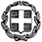 ΕΛΛΗΝΙΚΗ ΔΗΜΟΚΡΑΤΙΑΥΠΟΥΡΓΕΙΟ  ΠΟΛΙΤΙΣΜΟΥ, ΠΑΙΔΕΙΑΣ ΚΑΙ ΘΡΗΣΚΕΥΜΑΤΩΝ-----ΓΕΝΙΚΗ  ΔΙΕΥΘΥΝΣΗ  ΠΡΟΣΩΠΙΚΟΥΑ/ΘΜΙΑΣ  &  Β/ΘΜΙΑΣ  ΕΚΠΑΙΔΕΥΣΗΣΑΥΤΟΤΕΛΕΣ ΤΜΗΜΑ ΣΤΕΛΕΧΩΝ ΕΚΠΑΙΔΕΥΣΗΣΑ/ΘΜΙΑΣ  &  Β/ΘΜΙΑΣ  ΕΚΠΑΙΔΕΥΣΗΣ---------Α. Παπανδρέου 37151 80 ΜαρούσιΙστοσελίδα: http://www.minedu.gov.gr Τηλ:  210-3442125, 210-3442333,210-3442952,210-3442353,210-3442268Mail: dppe@minedu.gov.gr , stelexi@minedu.gov,gr ΑΔΑ: ΩΛΟΑ465ΦΘ3-ΓΧΠΒαθμός Ασφαλείας:Να διατηρηθεί μέχρι:Μαρούσι,   18 – 6 - 2015 Αρ.Πρωτ.  Βαθμός Προτερ Φ.361.22/ 47 / 96772 /E3ΠΡΟΣ:      1.  Περιφερειακές Διευθύνσεις                   Εκπαίδευσης                   όλης της χώρας                  2. Διευθύνσεις Δευτεροβάθμιας                    Εκπαίδευσης                   όλης της χώρας 